Jak planować ścieżkę kariery z Kustar.plInnowacyjny i nowoczesny system do zarządzania i planowania ścieżki zawodowej już istnieje. Kustar.pl to powstała w ramach środków unijnych platforma pozwalająca na zarządzanie i planowanie kariery zawodowej. Zachęcamy do zapoznania się z e-usługą.Jesteś specjalistą w swojej branży i chcesz zaplanować dalszą karierę? Kustar.pl jest serwisem dedykowanym specjalistom z sektora biznesu ze wszystkich branż, którzy poszukują pracy lub informacji potrzebnych do efektywnego zarządzania swoją karierą.Zarejestruj się, a następnie zaloguj – korzystanie z tej części portalu jest darmowe.Uzupełnij swoje CV o wykształcenie, doświadczenie zawodowe, umiejętności, aspiracje oraz inne istotne informacje – dokładne i wyczerpujące uzupełnienie danych pozwoli dokładniej określić najlepsze kierunki i etapy Twojego rozwoju zawodowego.Oceń swoje kompetencje w oparciu o przygotowaną skalę – szczera i świadoma ocena kompetencji pozwoli dobrać najodpowiedniejsze stanowiska pracy. Ponadto ułatwi określenie obszarów rozwojowych wymagających pracy w celu zwiększenia szans na zdobycie docelowego stanowiska.Przeglądaj listę stanowisk pracy, których wymagania odpowiadają Twojemu profilowi – system przedstawi Ci propozycje stanowisk, które najlepiej odpowiadają Twoim umiejętnościom, wiedzy i doświadczeniu.Przeglądaj oferty szkoleń wyselekcjonowanych na podstawie Twoich obszarów rozwojowych – system przedstawi Ci propozycje szkoleń, które odpowiadają Twoim potrzebom. Będziesz mógł się zapoznać z programem, ceną oraz skontaktować z firmą oferującą szkolenie.Projekt jest współfinansowany ze środków Unii Europejskiej w ramach Europejskiego Funduszu Rozwoju Regionalnego.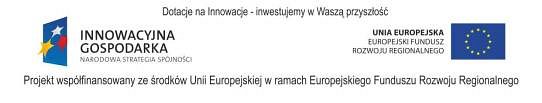 